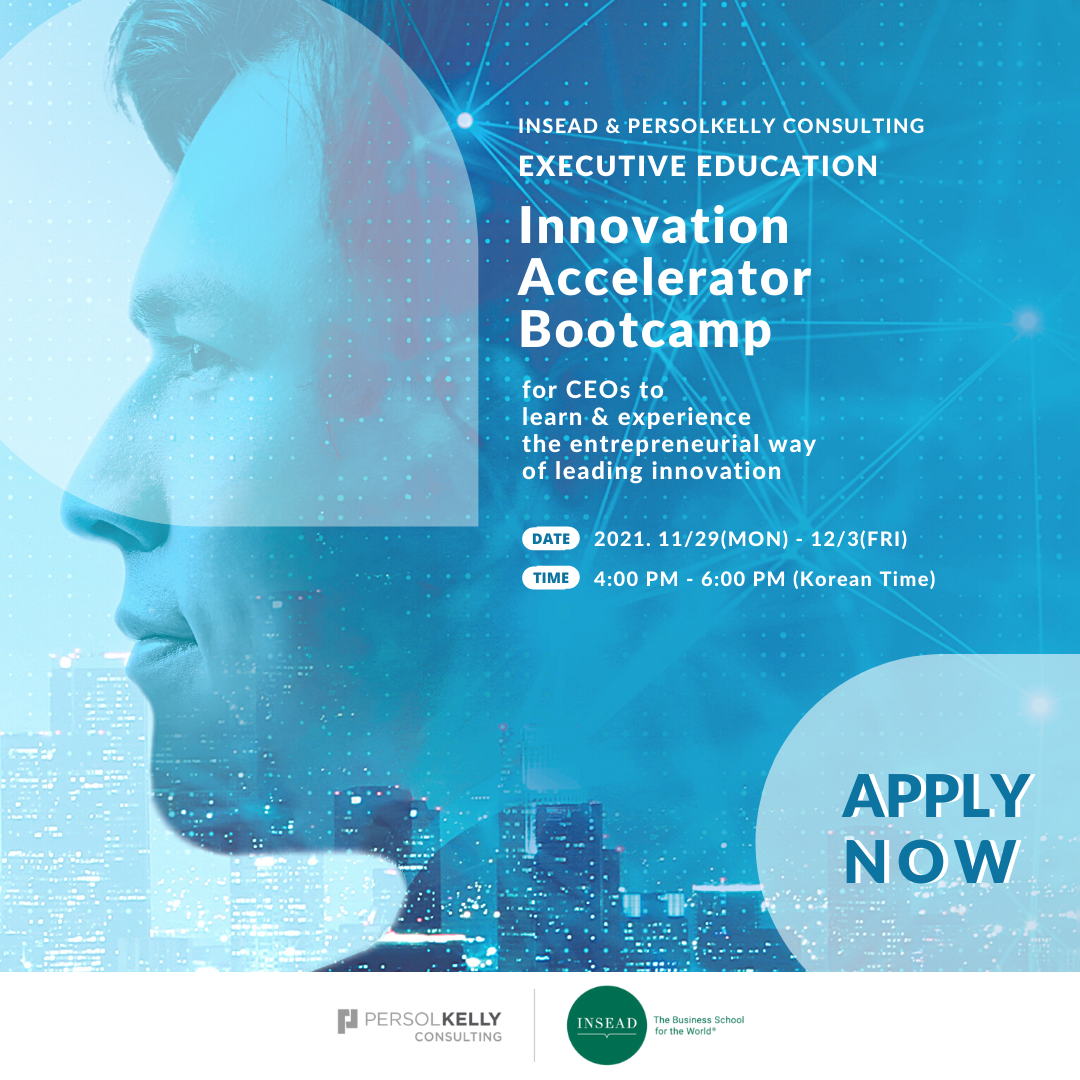 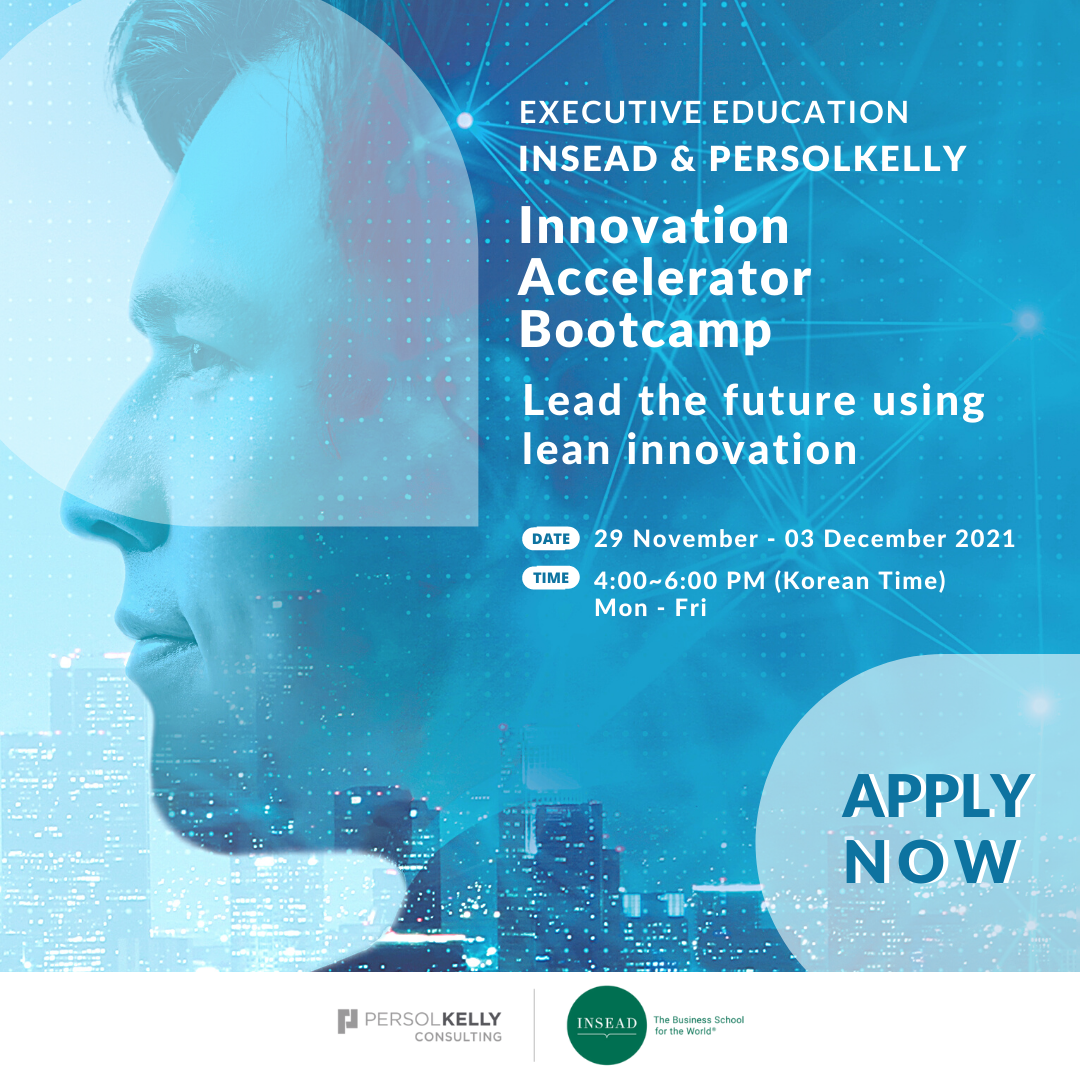 DELEGATE REGISTRATION FORMDelegate DetailsNAME OF APPLICANT (as per IC):NATIONALITY:	DESIGNATION:COMPANY NAME:	COMPANY REGISTRATION NO.:ADDRESS:TELEPHONE:	MOBILE:	EMAIL:Contact Details of Person in Charge of Finance				       Contact Details of Head of HR Department/Immediate SupervisorReferred byIf you were referred by a PERSOLKELLY staﬀ member, please indicate their details below:NAME:	EMAIL:	TEL:DeclarationI hereby conﬁrm that all of the above information submitted to PERSOLKELLY Korea to be true and correct. I would like to conﬁrm my participation in this programPERSOLKELLY Korea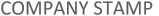 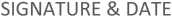 (A PERSOLKELLY Company)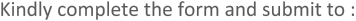 15/F Seoul Finance Center, 136, Sejong-daero, Jung-gu, Seoul, 04520, KoreaT: (+82) 2 760 8885E: Eunhong_Park@persolkelly.com